Программа: Мир вокруг и внутри насТема: Человек. Звук и буква Ч.Дата: с 01 по 05 апреля согласно расписанию.Педагог: Белолипецкая Елена НиколаевнаЗадание 1. Прочитайте  стихотворение «Про чижа».- Почему грустит чиж?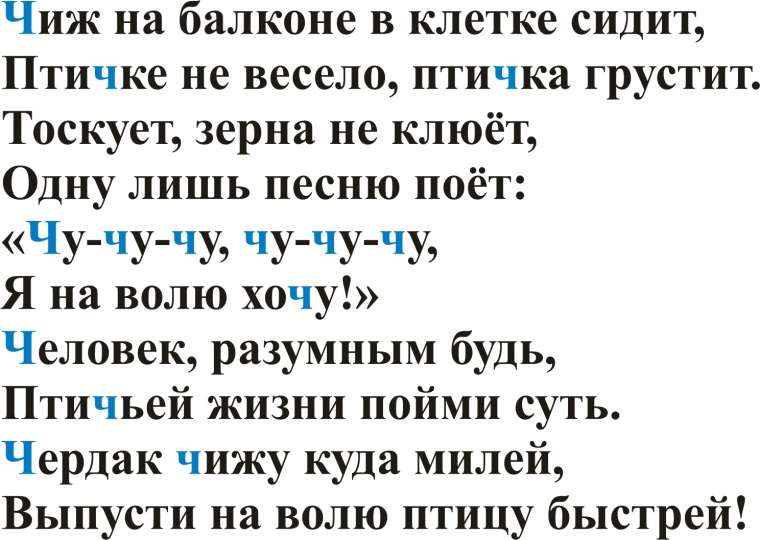 Запоминаем! Буква Ч и звук Ч – согласный, глухой, всегда мягкий.Задание 2. Пропечатайте заглавную и строчную  букву Ч.Задание 3. Прочитайте слова в столбиках. Подчеркните зелёным карандашом букву Ч.Задание 4. Спиши предложение. Поставь ударение с словах.Занимательное задание. Какое слово спряталось в ребусе? (человек)Раздели слово ЧЕЛОВЕК на слоги. Говорим правильно! Чистоговорка. Повторяем 5 раз, чётко проговаривая звуки. Творческое задание. Отгадай загадку, нарисуй отгадку.Беседа с ребёнком на тему: «Человек и природа».- Как человек помогает растительному миру? (высаживает деревья, следит за лесом)- Как человек помогает животному миру? (подкармливает животных, следит за популяцией животных).- Какой вред наносит человек растительному и животному миру?  (пожары, браконьерство).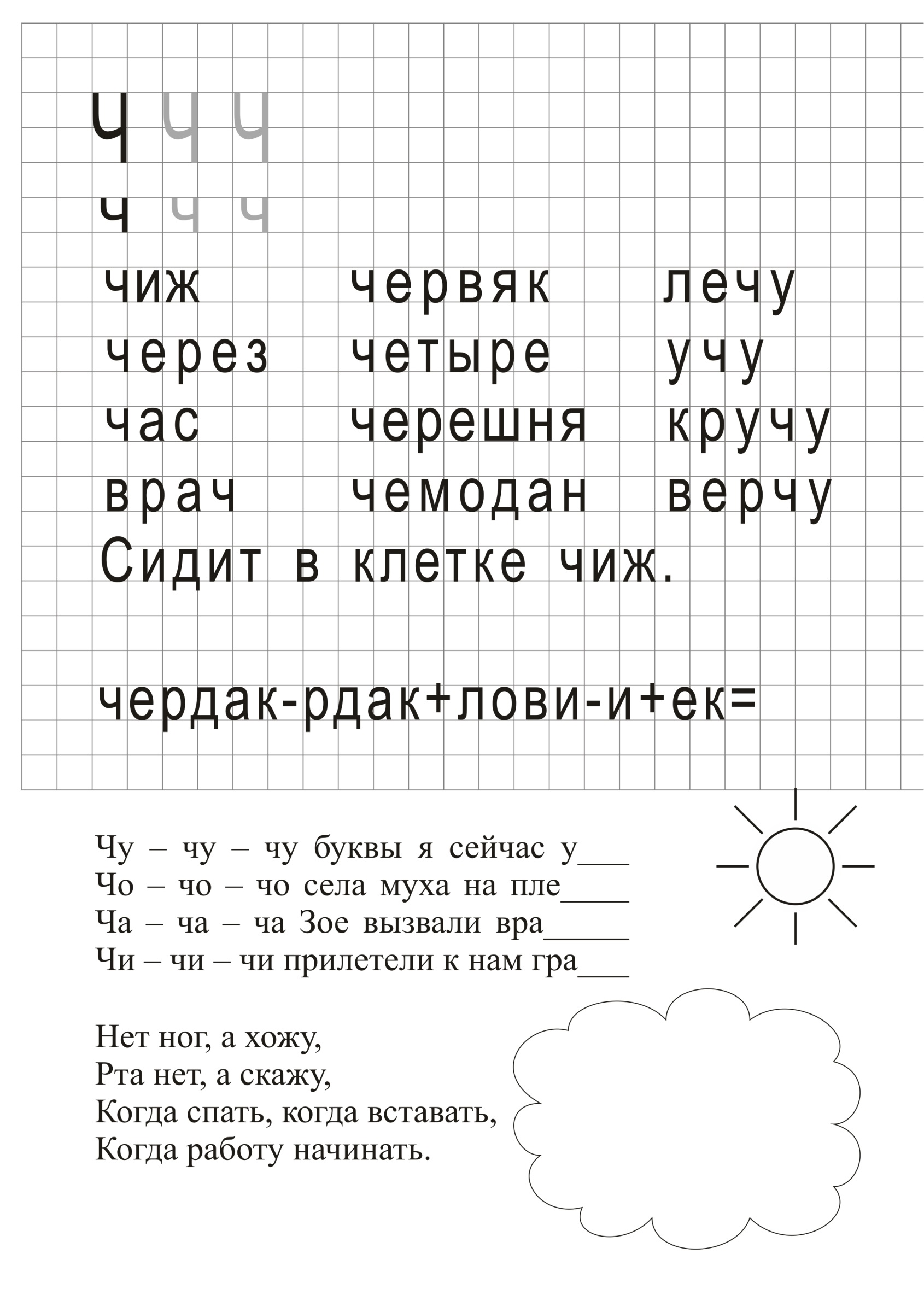 